Уважаемый	 Владимир Игоревич!Администрация муниципального района Пестравский Самарской области направляет Вам реестр муниципальных нормативно-правовых актов, для включения в Федеральный регистр нормативных правовых актов.Приложение:Глава муниципального района Пестравский                                                                                    А.П.ЛюбаевСтаркова Е.В. 8(846-74) 2-24-78АДМИНИСТРАЦИЯ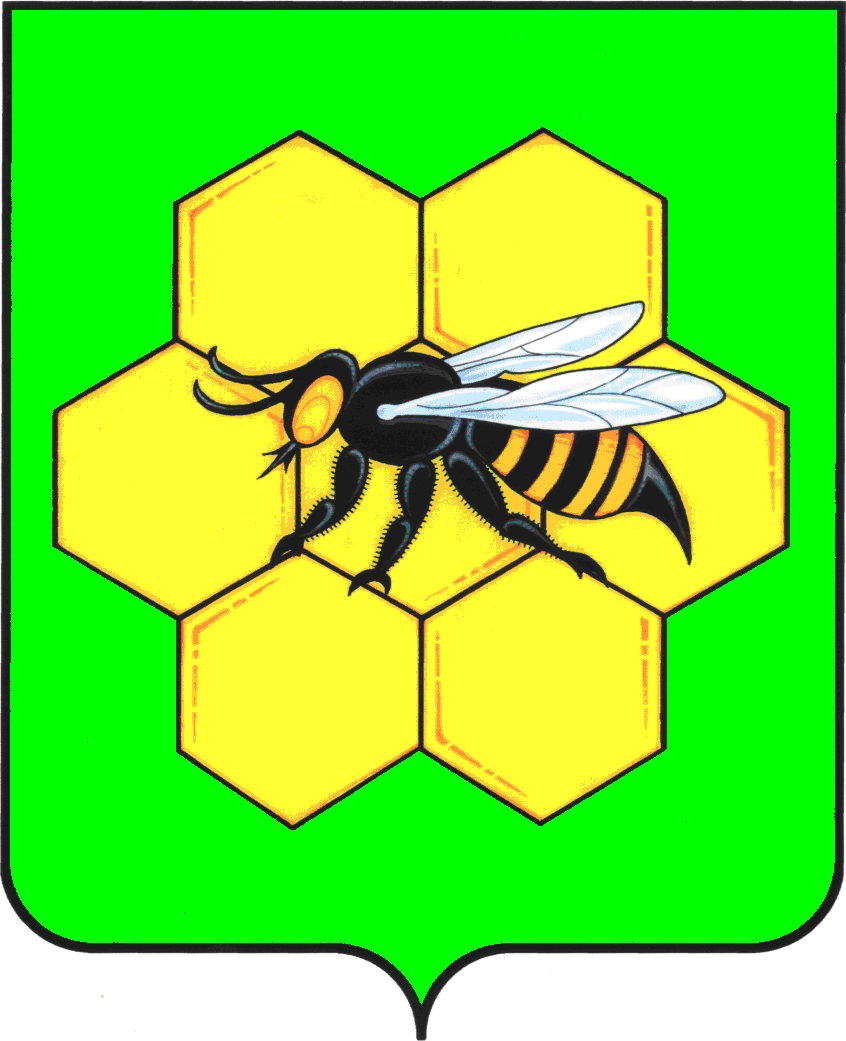 МУНИЦИПАЛЬНОГО РАЙОНА ПЕСТРАВСКИЙСАМАРСКОЙ ОБЛАСТИ446160, с.Пестравка, ул.Крайнюковская, 84Телефон: (84674) 2-15-44, 2-18-35, 2-12-33Факс: (84674) 2-19-33, 2-15-44e-mail: pestravka@samtel.ruот____________________№___________на №__________________от___________Заместителю руководителя Администрации Губернатора Самарской области – руководителю Главного правового управления администрации Губернатора Самарской области В.И.Моргунову 443006, г. Самара, ул. Молодогвардейская, 210, кабинет №506№ п/пНаименование МНПАНомер и дата принятия НПАНомер, дата и источник официального опубликованияПостановление администрации муниципального района Пестравский Самарской области  «Об утверждении методических рекомендаций по проведениюантикоррупционного мониторинга на территории муниципального района Пестравский Самарской области» № 249 от 05  мая  2017 годаГазета "Степь" от 28.06.17 №48 (7291)Постановление администрации муниципального района Пестравский Самарской области  «Об отмене  отдельных постановлений администрации муниципального района Пестравский Самарской области направленных на субсидирование развития сельского хозяйства»№261 от 15.05.2017 годаГазета "Степь" от 28.06.17 №48 (7291)Постановление администрации муниципального района Пестравский Самарской области «Об утверждении расчетной ставки субсидий представляемых в 2017 году сельскохозяйственным товаропроизводителям,  осуществляющим свою деятельность на территории Самарской области, в целях возмещения затрат в связи с производством сельскохозяйственной продукции в части расходов на развитие молочного скотоводства Самарской области» №277 от 18.05.2017 годаГазета "Степь" от 28.06.17 №48 (7291)